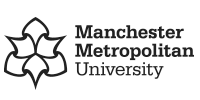 NOTICE TO ALL STUDENTS USING OWN TRANSPORT FOR SCHOOL PLACEMENTSAll students using their own transport are required to complete an Insurance Declaration form (FIN34) prior to the commencement of their school placement.  You are also required to present your motor insurance certificate to the Finance Office.  Your insurance must cover you for the periods that you attend Faculty sessions.         September 2017